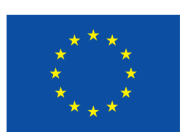 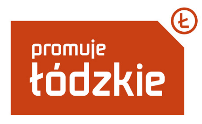 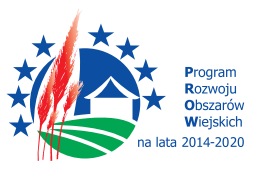 ……………………………………..    nazwa WykonawcyZgoda na przedłużenie terminu związania ofertąW związku z ubieganiem się o uzyskanie zamówienia publicznego prowadzonego na podstawie ustawy z dnia. 29 stycznia 2004r. Prawo zamówień publicznych w trybie przetargu nieograniczonego na zadanie pn. : „Budowa sieci kanalizacji sanitarnej w miejscowościach Zakrzów i Białaczów oraz budowa – uzupełnienie sieci wodociągowych w miejscowościach Sędów, Miedzna Drewniana, Petrykozy w gminie Białaczów”, działając na podstawie art. 85 ust. 2 wskazanej ustawy, przedłużam/my termin związania ofertą złożoną o kolejne 30 dni tj. do dnia 04.06.2020r. wraz z jednoczesnym przedłużeniem okresu ważności wadium.……………….………, dnia ……………..……							                                         …………………………………………………………………………………				                                    pieczęć i podpis osoby uprawnionej do reprezentacji Wykonawcy